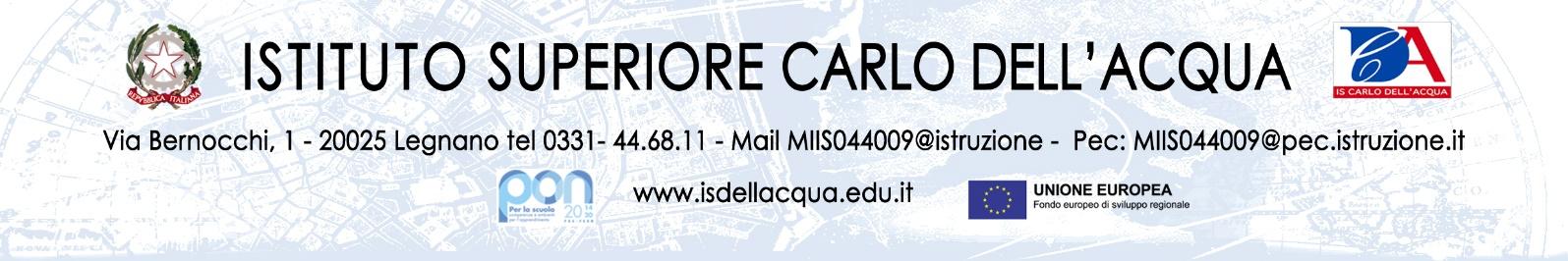 PIANO DIDATTICO PERSONALIZZATOAnno Scolastico 2022-2023Indirizzo di studio……………………………………………………………..Classe………..                                                 Sezione………….Coordinatore di classe………………………………………DATI RELATIVI ALL’ALUNNOConsiglio di Classe                                                                           Genitori  Dirigente Scolastico 2. OSSERVAZIONE DELLA SITUAZIONE INIZIALE (da effettuarsi entro i primi 2 mesi dall’inizio delle attività scolastiche)NoteOsservazione libera e sistematica (tempo impiegato in relazione alla media della classe nella esecuzione dei compiti,..). Livelli di competenza nella lettura e scritturaComprensione di tipologie di testi (comprensione letterale, inferenziale, costruttiva, interpretativa, analitica, valutativa)Competenza linguistica (sintattica, grammaticale, lessicale, ortografica)Capacità di comprensione e produzione dei numeri, capacità di incolonnarli correttamente, abilità di ragionamento aritmetico, assimilazione e automatizzazione dei fatti numericiOBIETTIVI SPECIFICI DI APPRENDIMENTO (disciplina o ambito disciplinare):…………………………………………………………………………………………………………………………………………………...............................………………………………………………………………………………………………………..………………………………………………………………………………………………………..(disciplina o ambito disciplinare):…………………………………………………………………………………………………………………………………………………................................………………………………………………………………………………………………………..………………………………………………………………………………………………………..(disciplina o ambito disciplinare):…………………………………………………………………………………………………………………………………………………................................………………………………………………………………………………………………………..…………………………………………………………………………………………………….(disciplina o ambito disciplinare):……………………………………………………………….…………………………………………………………………………………................................………………………………………………………………………………………………………..……………………………………………………………………………………………………….(disciplina o ambito disciplinare) :……………………………………………………………………………………………………………………………………………………................................………………………………………………………………………………………………………..……………………………………………………………………………………………………….(disciplina o ambito disciplinare):…………………………………………………………………………………………………………………………………………………................................………………………………………………………………………………………………………..………………………………………………………………………………………………………..(disciplina o ambito disciplinare):…………………………………………………………………………………………………………………………………………………...............................………………………………………………………………………………………………………..………………………………………………………………………………………………………..(disciplina o ambito disciplinare):……………………………………………………………………………………………………………………………………………………................................………………………………………………………………………………………………………..……………………………………………………………………………………………………….. INDICAZIONI E SUGGERIMENTI DI STRATEGIE METODOLOGICHE E DIDATTICHE  Incoraggiare l’apprendimento collaborativo favorendo le attività in piccoli gruppi.Sostenere e promuovere un approccio strategico nello studio utilizzando mediatori  didattici facilitanti l’apprendimento  (immagini, mappe …).Insegnare l’uso di dispositivi extratestuali per lo studio (titolo, paragrafi, immagini…)Sollecitare collegamenti fra le nuove informazioni e quelle già acquisite ogni volta che si inizia un nuovo argomento di studio.Dividere gli obiettivi di un compito in “sotto obiettivi”Offrire anticipatamente schemi grafici relativi all’argomento di studio, per orientare l’alunno nella discriminazione delle informazioni essenziali. Favorire l’operatività e allo stesso tempo il dialogo, la riflessione su quello che si fa.Sviluppare processi di autovalutazione e autocontrollo delle strategie di apprendimento negli alunni.Altro…………………………………………………………………………………………… 5.  ATTIVITÀ PROGRAMMATE Eventuale attività di recupero con la classe:Attività di consolidamento e/o di potenziamentoAttività di laboratorioAttività di carattere culturale, formativo, socializzante     6.  MISURE DISPENSATIVE      Nell’ambito delle varie discipline l’alunno viene dispensato:dalla lettura ad alta voce;dal prendere appunti;dai tempi standard (concedere tempi più lunghi)dal copiare dalla lavagna;dalla dettatura di testi/o appunti;da un eccesivo carico di compiti a casadalla effettuazione di più prove valutative in tempi ravvicinati;dallo studio mnemonico di formule, tabelle, definizioni altro (es.: sostituzione della scrittura con linguaggio verbale)Specificare le materie in cui si adottano le misure dispensative:---------------------------        --------------------------    -----------------------     ------------------------STRUMENTI COMPENSATIVIL’alunno usufruirà dei seguenti strumenti compensativi:libri digitali tabelle, formulari, procedure specifiche, sintesi, schemi e mappe calcolatrice o computer con foglio di calcolo e stampantecomputer con videoscrittura, correttore ortografico, stampante e scannerrisorse audio (registrazioni, sintesi vocale, audiolibri, libri parlati, …) software didattici freecomputer con sintetizzatore vocalevocabolario multimedialeSpecificare le materie in cui si adottano strumenti compensativi:-----------------------------         --------------------------    -----------------------     ------------------N.B. - Si ricorda che le strutture grafiche (tipo diagrammi e/o mappe) possono servire non solo ad alunni con difficoltà, ma a tutti gli alunni della classe. 8. CRITERI E MODALITÀ DI VERIFICA E VALUTAZIONE      Si concordano:                 verifiche orali programmate   uso di mediatori didattici durante le prove scritte e orali (mappe mentali, mappe cognitive..)valutazioni più attente alle conoscenze a alle competenze di analisi, sintesi e collegamento con eventuali elaborazioni personali, piuttosto che alla correttezza formaleprove informatizzatevalutazione dei progressi in itinere  riduzione di esercizi nei compiti scritticompensazione con prove orali di compiti scritti.  Specificare le discipline in cui si sostituisce la prova scritta con la prova orale   ___________       _____________     ____________     ____________N. B.Si ricorda che nella valutazione del I^ trimestre  e del II^ pentamestre  si devono tenere in considerazione i bisogni specifici dell’alunno, nonché le conoscenze e le competenze acquisite durante l’anno scolastico.9.  COLLABORAZIONE SCUOLA-FAMIGLIA Si concordano: la riduzione del carico di lavoro individuale  a casa. gli strumenti compensativi utilizzati a casa  (audio: registrazioni, audiolibri,…) strumenti informatici (videoscrittura con correttore ortografico, sintesi vocale, calcolatrice o computer con fogli di calcolo, mappe concettuali, schemi….…. )le verifiche  orali a cui si presterà particolare attenzione. Le verifiche orali dovranno essere privilegiate.Cognome e nomeDiagnosi specialistica Specialista/i di riferimento: ………………….                                           …………………..                                           …………………..LETTURA  1 (velocità, correttezza, comprensione)osservazioneLETTURA  1 (velocità, correttezza, comprensione)SCRITTURA (tipologia di errori, grafia, messa a punto delle idee, produzione di testi e coerenza nella stesura degli stessi)osservazioneSCRITTURA (tipologia di errori, grafia, messa a punto delle idee, produzione di testi e coerenza nella stesura degli stessi)CALCOLO  5(accuratezza e velocità nel calcolo a mente e scritto)osservazioneCALCOLO  5(accuratezza e velocità nel calcolo a mente e scritto)ALTRE   OSSERVAZIONIOSSERVAZIONEALTRE   OSSERVAZIONI